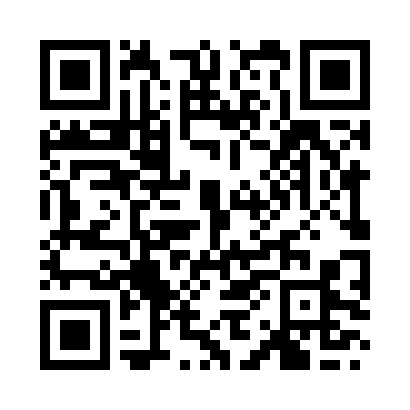 Prayer times for Rewa, Madhya Pradesh, IndiaWed 1 May 2024 - Fri 31 May 2024High Latitude Method: One Seventh RulePrayer Calculation Method: University of Islamic SciencesAsar Calculation Method: HanafiPrayer times provided by https://www.salahtimes.comDateDayFajrSunriseDhuhrAsrMaghribIsha1Wed4:085:3012:024:396:347:562Thu4:075:2912:024:396:357:573Fri4:075:2812:024:396:357:574Sat4:065:2812:024:396:367:585Sun4:055:2712:014:396:367:596Mon4:045:2612:014:406:377:597Tue4:035:2612:014:406:378:008Wed4:025:2512:014:406:388:019Thu4:015:2412:014:406:388:0110Fri4:015:2412:014:406:398:0211Sat4:005:2312:014:406:398:0312Sun3:595:2312:014:406:408:0413Mon3:585:2212:014:416:408:0414Tue3:585:2212:014:416:418:0515Wed3:575:2112:014:416:418:0616Thu3:565:2112:014:416:428:0617Fri3:565:2012:014:416:428:0718Sat3:555:2012:014:416:438:0819Sun3:545:1912:014:426:438:0820Mon3:545:1912:014:426:448:0921Tue3:535:1912:014:426:448:1022Wed3:535:1812:024:426:458:1123Thu3:525:1812:024:426:458:1124Fri3:525:1812:024:426:468:1225Sat3:515:1712:024:436:468:1326Sun3:515:1712:024:436:478:1327Mon3:505:1712:024:436:478:1428Tue3:505:1712:024:436:488:1429Wed3:505:1612:024:436:488:1530Thu3:495:1612:024:446:498:1631Fri3:495:1612:034:446:498:16